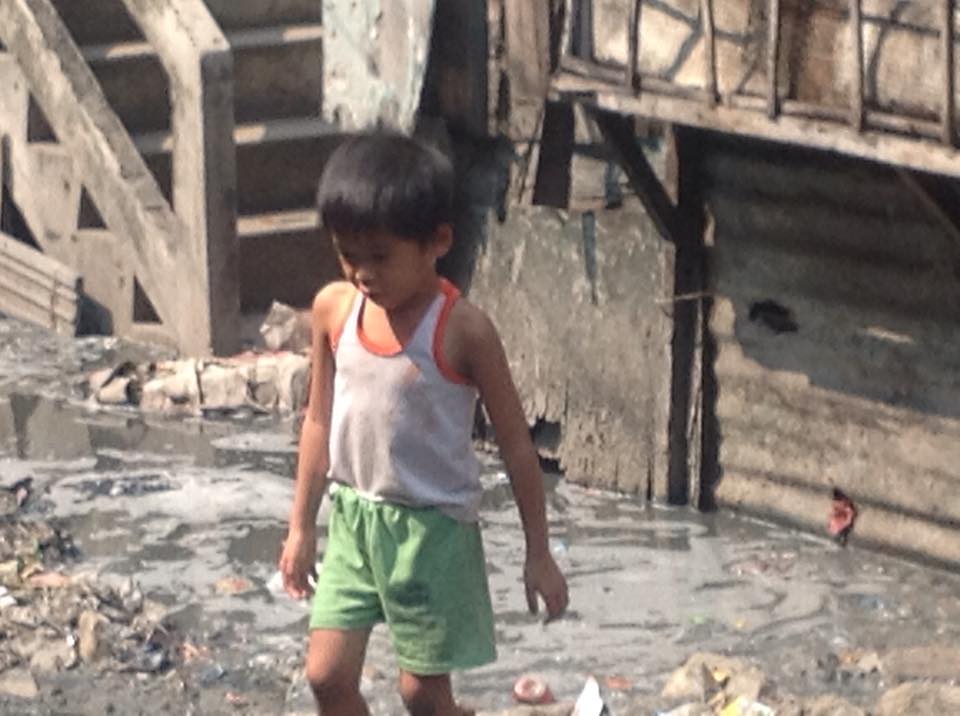 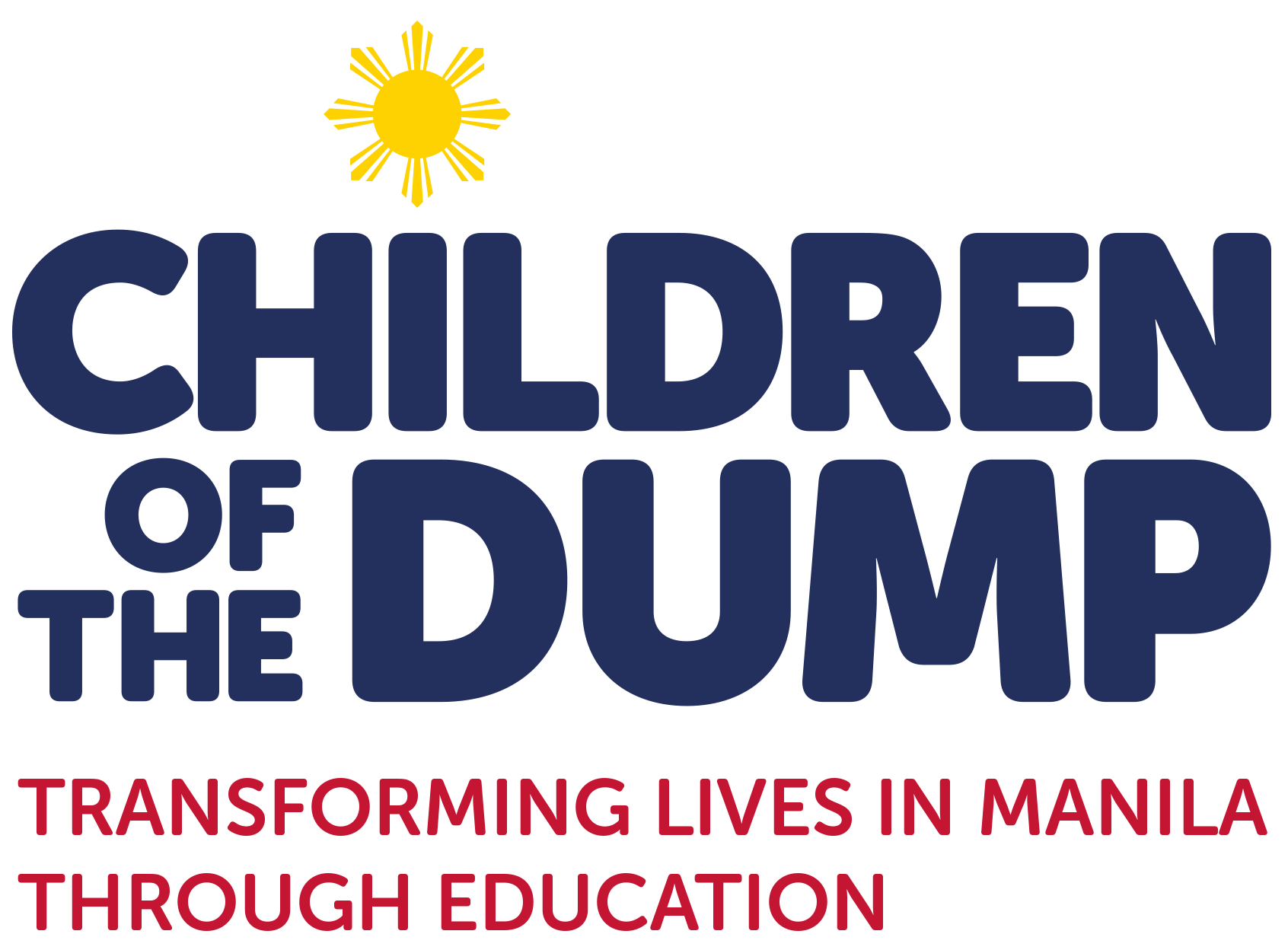 In support ofChildren of the Dump - ManilaProfessionalENTRY FORMThis year’s Charity Pro-Am is an 18-hole shotgun start Stableford competition, with teams of four amateurs and one professional. A separate professional Stableford competition with Professional’s Individual prize money for top 3 finish.All Professionals will receive an £80 appearance fee.  It is asked that each professional brings a team of 4 (1 Professional & 4 Amateurs) £70 per person entry fee includes –Refreshments on arrival.18-hole shotgun Stableford competition.BBQ after event.Prize givingChildren of the Dump has worked in the Philippines since 1975, providing loving care, family support and education to hundreds of deprived children, many living in extreme poverty on the Payatas rubbish dump in Metro Manila. We currently have over 300 children in our care, some of whom have been abused, abandoned or neglected. Children of the Dump offer these children the chance to escape the cycle of poverty through education. Please complete the following and return to - Children of the Dump, Pro-Am, 102, Uplands Road, West Moors, Dorset BH22 0BT For details of our Charity please visit www.childrenofthedump.org.uk For further information contact John Busby – 01276-942030 or Chris Tyrell PGA Professional - 01425 479776Professionals Name   ___________________________________________Contact address_______________________________________________________________________________________________Tel:    _______________________Email:__________________________________Reply to be received by 10th April 2018